О Порядке приема, учета, анализа, обработки и хранения в Краснояружской территориальной избирательной комиссии предвыборных агитационных материалов и представляемых одновременно с ними документов в период проведения выборов депутатов представительных органов городского, сельских поселений Краснояружского района в единый день голосования 10 сентября 2023 годаВ соответствии с пунктами 2 и 3 статьи 54 Федерального закона от 12 июня 2002 года № 67-ФЗ «Об основных гарантиях избирательных прав и права на участие в референдуме граждан Российской Федерации» и частями 2 и 3 статьи 62 Избирательного кодекса Белгородской области, постановлением Центральной избирательной комиссии Российской Федерации от 14 февраля 2013 года № 161/1192-6 «О Регламенте использования Государственной автоматизированной системы Российской Федерации «Выборы» для контроля за соблюдением установленного порядка проведения предвыборной агитации, агитации при проведении референдума», постановлением Краснояружской территориальной избирательной комиссии от 20 апреля 2023 года № 13/57-1 «О Рабочей группе по рассмотрению информационных споров и иных вопросов информационного обеспечения в период подготовки и проведения выборов депутатов представительных органов поселений Краснояружского района в единый день голосования 10 сентября 2023 года», Краснояружская территориальная избирательная комиссия постановляет:1. Утвердить Порядок приема, учета, анализа, обработки и хранения в Краснояружской территориальной избирательной комиссии предвыборных агитационных материалов и представляемых одновременно с ними документов в период проведения выборов депутатов  представительных органов городского, сельских поселений Краснояружского района пятого созыва в единый день голосования 10 сентября 2023 года (прилагается).2. Разместить настоящее постановление в информационно - телекоммуникационной сети «Интернет»:- на странице Краснояружской территориальной избирательной комиссии на официальном сайте Избирательной комиссии Белгородской области;- на официальном сайте органов местного самоуправления Краснояружского района в разделе Территориальная избирательная комиссия.3. Контроль за выполнением настоящего постановления возложить на председателя Краснояружской территориальной избирательной комиссии 
М.В. Носова.ПОРЯДОКприема, учета, анализа, обработки и хранения в Краснояружской территориальной избирательной комиссии предвыборных агитационных материалов и представляемых одновременно с ними документов в период проведения выборов депутатов  представительных органов городского, сельских поселений Краснояружского района пятого созыва в единый день голосования 10 сентября 2023 года1. Общие положения1.1. Прием предвыборных агитационных материалов и представляемых одновременно с ними документов в период избирательной кампании по выборам депутатов представительных органов городского, сельских поселений Краснояружского района пятого созыва организуют члены Рабочей группы Краснояружской территориальной избирательной комиссии по информационным спорам и иным вопросам информационного обеспечения выборов депутатов представительных органов городского, сельских поселений Краснояружского района пятого созыва (далее – Рабочая группа), работник аппарата Краснояружской территориальной избирательной комиссии.1.2. Прием членами Рабочей группы, работником аппарата Краснояружской территориальной избирательной комиссии экземпляров печатных предвыборных агитационных материалов или их копий, экземпляров аудиовизуальных предвыборных агитационных материалов, фотографий или экземпляров иных предвыборных агитационных материалов кандидатов, в том числе предвыборных агитационных материалов, предназначенных для размещения в сетевых изданиях, а также электронных образов этих предвыборных агитационных материалов в машиночитаемом виде (далее – экземпляры предвыборных агитационных материалов) и представляемых одновременно с ними в соответствии с пунктом 9 статьи 48 и пунктом 3 статьи 54 Федерального закона «Об основных гарантиях избирательных прав и права на участие в референдуме граждан Российской Федерации», частями 9 статьи 56 и частью 3 статьи 62 Избирательного кодекса Белгородской области документов от кандидатов, уполномоченных представителей по финансовым вопросам кандидатов производится по рабочим дням с 08.00 до 17.00 часов. Прием указанных материалов и документов осуществляется также в иное время и в иные дни при наличии соответствующего распоряжения председателя Краснояружской территориальной избирательной комиссии. Принятые   членами Рабочей группы, работником аппарата  Краснояружской территориальной избирательной комиссии экземпляры предвыборных агитационных материалов и представляемых одновременно с ними документов подлежат регистрации в соответствии с разделом 2 настоящего Порядка. 1.3. Экземпляры предвыборных агитационных материалов и представляемые одновременно с ними документы, направленные кандидатами, уполномоченными лицами с сопроводительными письмами по почте или с курьерами в Краснояружскую территориальную избирательную комиссию с полномочиями окружной избирательной комиссии, регистрируются в соответствии с Инструкцией по делопроизводству в Краснояружской территориальной избирательной комиссии.2. Организация работы по приему экземпляров предвыборных агитационных материалов и проверке представленных агитационных материалов на соответствие требованиям законодательства о порядке изготовления агитационных материалов2.1. Секретарь Рабочей группы по информационным спорам и иным вопросам информационного обеспечения выборов или член Рабочей 
группы, работник аппарата Краснояружской территориальной избирательной комиссии, назначенный Руководителем Рабочей группы (далее – секретарь Рабочей группы), после получения от кандидата, уполномоченного лица сообщения о представлении экземпляра предвыборного агитационного материала в Краснояружскую территориальную избирательную комиссию с полномочиями окружной избирательной комиссии информирует об этом руководителя Рабочей группы по информационным спорам и иным вопросам информационного обеспечения выборов, а в случае его отсутствия – лицо, исполняющее обязанности руководителя Рабочей группы (далее – руководитель Рабочей группы), а также координирует прием соответствующих документов. 2.2. Член Рабочей группы, работник аппарата Краснояружской территориальной избирательной комиссии, ответственный за прием экземпляров предвыборных агитационных материалов, принимая от уполномоченного лица экземпляр предвыборного агитационного материала и прилагаемые к нему документы, осуществляет первоначальную проверку представленных материалов и документов на соответствие требованиям избирательного законодательства. В случае выявления несоответствия представленных материалов и (или) документов требованиям избирательного законодательства он информирует об этом факте кандидата, уполномоченное лицо и рекомендует представить эти материалы и документы в Краснояружскую территориальную избирательную комиссию с полномочиями окружной избирательной комиссии после устранения указанного несоответствия. Представленные материалы и документы (в том числе в случае несогласия уполномоченного лица на устранение вышеуказанного несоответствия) вместе с сопроводительным письмом и его копией незамедлительно передаются работником членом Рабочей группы Краснояружской территориальной избирательной комиссии, ответственным за прием экземпляров предвыборных агитационных материалов, для регистрации. 2.3. Член Рабочей группы, работник аппарата Краснояружской территориальной избирательной комиссии регистрирует документы, указанные в пункте 2.2 настоящего Порядка, в соответствии с Инструкцией по делопроизводству в Краснояружской территориальной избирательной комиссии, после чего представленная кандидатом,  уполномоченным лицом копия сопроводительного письма возвращается ему с отметкой о получении. 2.4. В случае несоответствия информации, содержащейся в сопроводительном письме, прилагаемым к нему документам и (или) материалам и неустранения этого несоответствия кандидатом, уполномоченным лицом, Член Рабочей группы, работник аппарата Краснояружской территориальной избирательной комиссии, составляет акт в двух экземплярах по форме, установленной Инструкцией по делопроизводству в Краснояружской территориальной избирательной комиссии. Об указанных обстоятельствах кандидат, уполномоченный представитель незамедлительно уведомляется письмом за подписью руководителя Рабочей группы с приложением одного экземпляра акта. Второй экземпляр акта приобщается к представленным предвыборным агитационным материалам.2.5. Сопроводительное письмо вместе с прилагаемыми к нему материалами и документами после его регистрации в соответствии с пунктом 1.3 или пунктом 2.3 настоящего Порядка незамедлительно передается секретарю Рабочей группы. 2.6. Представленные в Краснояружскую территориальную избирательную комиссию с полномочиями окружной избирательной комиссии материалы на внешних носителях (дискетах, оптических компакт-дисках CD-R, CD-RW, DVD либо USB Flash Drive) вместе с зарегистрированным сопроводительным письмом и прилагаемым к нему внешним носителем передаются для осуществления проверки носителя на отсутствие на нем вредоносных программ членом Рабочей группы, работником аппарата Краснояружской территориальной избирательной комиссии, ответственным за прием экземпляров предвыборных агитационных материалов, специалисту Информационного центра аппарата Избирательной комиссии Белгородской области, ответственному за осуществление такой проверки. Результаты проверки оформляются актом, который подписывает работник Информационного центра аппарата Избирательной комиссии Белгородской области, осуществивший указанную проверку. Если по результатам указанной проверки на соответствующем носителе будет обнаружена вредоносная программа или на носителе не будут обнаружены данные, то вышеуказанный акт составляется в двух экземплярах. Об указанных обстоятельствах кандидат незамедлительно уведомляется письмом за подписью руководителя Рабочей группы с приложением одного экземпляра акта. Зарегистрированное сопроводительное письмо с прилагаемыми к нему внешним носителем и актом не позднее чем через час после регистрации документа передается работнику аппарата Краснояружской территориальной избирательной комиссии, ответственному за прием экземпляров предвыборных агитационных материалов. 2.7. Работник аппарата Краснояружской территориальной избирательной комиссии, ответственный за прием экземпляров предвыборных агитационных материалов, выносит в письменной форме заключение о соответствии представленных агитационных материалов требованиям законодательства о порядке изготовления агитационных материалов. 2.8. Сопроводительное письмо вместе с прилагаемыми к нему материалами и документами, а также заключение, указанное в пункте 2.7, и акт, указанный в пункте 2.6 настоящего Порядка, представляется секретарем Рабочей группы руководителю Рабочей группы не позднее чем через четыре часа после регистрации документа. 2.9. О выявленных нарушениях законодательства руководитель Рабочей группы информирует председателя Краснояружской территориальной избирательной комиссии, а также согласовывает вопрос о направлении соответствующего уведомления кандидату. Решение о вынесении вопроса на рассмотрение Рабочей группы по информационным спорам и иным вопросам информационного обеспечения выборов (далее – Рабочая группа) принимается в порядке, предусмотренном Положением о Рабочей группе. 3. Учет и хранение предвыборных агитационных материалов, 
представляемых в Краснояружскую территориальную избирательную комиссию 3.1. Учет предвыборных агитационных материалов и представляемых одновременно с ними документов осуществляется в Рабочей группе отдельно для каждого кандидата по указанной в приложении № 1 к настоящему Порядку форме (в машиночитаемом виде и на бумажном носителе) работником аппарата Краснояружской территориальной избирательной комиссии, осуществляющим учет, систематизацию, хранение предвыборных агитационных материалов, представленных в Краснояружскую территориальную избирательную комиссию. 3.2. Форма учета предвыборного агитационного материала формируется с помощью программно-технических средств задачи «Агитация» ГАС «Выборы».3.3. Учет полученных документов, подтверждающих согласие физических лиц на использование высказываний о кандидате, представляемых одновременно с агитационными материалами, осуществляется в Рабочей группе отдельно для каждого кандидата по указанной в приложении № 2 к настоящему Порядку форме (в машиночитаемом виде и на бумажном носителе) работником аппарата Краснояружской территориальной избирательной комиссии, осуществляющим учет, систематизацию, хранение предвыборных агитационных материалов, представленных в Краснояружскую территориальную избирательную комиссию с полномочиями окружной избирательной комиссии.3.4. Экземпляры предвыборных агитационных материалов и представляемые одновременно с ними документы выдаются по указанию секретаря Рабочей группы под роспись работнику аппарата Краснояружской территориальной избирательной комиссии, осуществлявшему прием указанных материалов, ответственному за ввод сведений в задачу «Агитация» ГАС «Выборы», на период, необходимый для такого размещения. Экземпляры предвыборных аудиовизуальных агитационных материалов, агитационных аудиоматериалов, превышающих 4 мегабайта, выдаются для размещения их электронных образов в локально-вычислительной сети КСА Избирательной комиссии Белгородской области на период, необходимый для такого размещения. Повторная выдача указанных материалов и документов, а равно их выдача иному лицу возможна под роспись и только по указанию руководителя Рабочей группы. Перед окончанием рабочего дня документы и материалы возвращаются работнику аппарата Краснояружской территориальной избирательной комиссии, осуществляющему учет, систематизацию и хранение предвыборных агитационных материалов, представленных в Краснояружскую территориальную избирательную комиссию с полномочиями окружной избирательной комиссии. 3.7. Экземпляры предвыборных агитационных материалов и представляемые одновременно с ними документы вместе с заключениями, указанными в пункте 2.7, и актами, указанными в пунктах 2.4 и 2.6, а также формы учета, указанные в пунктах 3.1 и 3.4 настоящего Порядка, хранятся у работника аппарата Краснояружской территориальной избирательной комиссии, осуществляющего учет, систематизацию и хранение предвыборных агитационных материалов, представленных в Краснояружскую территориальную избирательную комиссию. Доступ к подлинникам указанных материалов и документов осуществляется с разрешения руководителя Рабочей группы. 3.8. В течение месяца после официального опубликования результатов выборов депутатов представительных органов городского, сельских поселений Краснояружского района пятого созыва документы, указанные в пункте 3.7 настоящего Порядка, передаются в архив Краснояружской территориальной избирательной комиссии в соответствии с Порядком хранения и передачи в архивы документов, связанных с подготовкой и проведением выборов депутатов представительных органов городского, сельских поселений Краснояружского района пятого созыва.4. Порядок и организация работы по подготовке к размещению информации, вводимой в задачу «Агитация» ГАС «Выборы»4.1. В задачу «Агитация» вводятся электронные образы предвыборных агитационных материалов, представленные в Краснояружской территориальной избирательной комиссии в соответствии с пунктом 3 статьи 54 Федерального закона «Об основных гарантиях избирательных прав и права на участие в референдуме граждан Российской Федерации», частью 3 статьи 62 Избирательного кодекса Белгородской области документов.4.2. Ввод информации в задачу «Агитация» ГАС «Выборы» осуществляется в соответствии с разделами 3-8 Регламента задачи «Агитация» ГАС «Выборы».4.3. Ввод информации в задачу «Агитация» ГАС «Выборы», а также передача для размещения электронных образов предвыборных аудиовизуальных агитационных материалов, агитационных аудиоматериалов, превышающих 4 мегабайта, представляемых в Краснояружской территориальной избирательной комиссии, на сайте Службы технической поддержки Интернет-портала ГАС «Выборы», организуют работники, ответственные за ввод информации в задачу «Агитация» ГАС «Выборы».5. Порядок и организация работы по подготовке к размещению электронных образов предвыборных аудиовизуальных агитационных материалов, агитационных аудиоматериалов, превышающих 4 мегабайта5.1. В соответствии с пунктом 7.4 раздела 7 Регламента задачи «Агитация» ГАС «Выборы» если размер файла, содержащего аудиовизуальный агитационный материал, агитационный аудиоматериал, превышает 4 мегабайта, то он не прикрепляется, а в поле «Описание (наименование)» вводится информация об адресе размещения соответствующего файла на сайте Службы технической поддержки Интернет-портала ГАС «Выборы». 5.2. Работники, ответственные за ввод информации в задачу «Агитация» ГАС «Выборы», размещают электронные образы предвыборных аудиовизуальных агитационных материалов, агитационных аудиоматериалов, превышающих 4 мегабайта, представленные в Избирательную комиссию Белгородской области на внешних носителях (дискетах, оптических компакт-дисках CD-R, CD-RW, DVD либо USB Flash Drive), в локально-вычислительной сети КСА Краснояружской территориальной избирательной комиссии в том же формате, что и на представленном носителе. 6. Порядок и организация работы по размещению отдельных видов агитационных аудиоматериалов, аудиовизуальных материалов6.1. Если агитационный аудиоматериал или аудиовизуальный материал записан на внешнем носителе, защищенном от копирования и (или) в формате, не позволяющем его копировать стандартными программными средствами, электронный образ такого материала размещается в задаче «Агитация» ГАС «Выборы» либо в локально-вычислительной сети КСА Избирательной комиссии Белгородской области после осуществления конвертации файлов, содержащих указанные предвыборные агитационные материалы, при наличии указания руководителя Рабочей группы.6.2. Преобразование электронного образа соответствующего файла в формат, позволяющий его копировать стандартными программными средствами, осуществляется работником Информационного цента аппарата Избирательной комиссии Белгородской области.6.3. В случае представления в Краснояружскую территориальную избирательную комиссию с полномочиями окружной избирательной комиссии агитационного аудиоматериала или аудиовизуального материала на внешнем носителе, на поверхности или упаковке которого содержатся сведения, предусмотренные пунктом 2 статьи 54 Федерального закона «Об основных гарантиях избирательных прав и права на участие в референдуме граждан Российской Федерации», частью 2 статьи 62 Избирательного кодекса Белгородской области, то в локально-вычислительной сети КСА Избирательной комиссии Белгородской области  и в задаче «Агитация» ГАС «Выборы» размещается электронный образ (скан или фотография) данных сведений в формате *.pdf или *.jpeg. 7. Организация проверки представленных агитационных материалов на соответствие требованиям законодательства 
о финансировании избирательных кампаний7.1. Для проведения проверки оплаты агитационного материала из средств соответствующего избирательного фонда сотруднику аппарата Краснояружской территориальной избирательной комиссии  передается компьютерная распечатка информации о представленных в Краснояружскую территориальную избирательную комиссию предвыборных агитационных материалах по форме, указанной в приложении № 1 к настоящему Порядку. Вместе с указанной распечаткой сотруднику аппарата  передается копия документа об оплате изготовления данного предвыборного агитационного материала из соответствующего избирательного фонда с отметкой филиала публичного акционерного общества «Сбербанк России» (иной кредитной организации).В случае необходимости сотруднику аппарата могут передаваться копии предвыборных агитационных материалов или их электронные образы. 7.2. Контрольно-ревизионная служба при Краснояружской территориальной избирательной комиссии в течение дня с момента получения необходимой информации из учета агитационных материалов осуществляет проверку оплаты изготовления данных агитационных материалов из средств соответствующего избирательного фонда. В случае представления в Краснояружскую территориальную избирательную  комиссию с полномочиями окружной избирательной комиссии в течение одного рабочего дня более 30 агитационных материалов срок проведения указанной проверки по данным материалам по решению Руководителя рабочей группы может быть продлен, но не более чем до 12.00 часов следующего дня. Работник аппарата  информирует секретаря Рабочей группы о результатах проверки, проведенной Контрольно-ревизионной службой при Краснояружской территориальной избирательной комиссии, и вносит соответствующую запись в форму внутреннего учета (на бумажном носителе). В случае отсутствия на момент проведения проверки в задаче «Контроль избирательных фондов» ГАС «Выборы» сведений о списании соответствующих денежных средств в форму внутреннего учета вносится запись «Сведения об оплате изготовления отсутствуют» либо запись «Сведения о списании средств за __ ___ 2023 г. не поступали» с указанием даты соответствующего платежного документа. В этом случае, а также в случае выявления нарушения секретарь Рабочей группы или указанный работник аппарата незамедлительно докладывает об этом руководителю Рабочей группы, одновременно работник аппарата информирует о выявленном нарушении также и руководителя Контрольно-ревизионной службы при Краснояружской территориальной избирательной комиссии. Руководитель Рабочей группы информирует председателя Краснояружской территориальной избирательной комиссии и решает вопрос о принятии дальнейших мер в связи с выявленными нарушениями. 7.3. Работник аппарата Краснояружской территориальной избирательной комиссии, получивший информацию из участковой избирательной комиссии о факте распространения на территории Краснояружского района агитационного материала, не представленного в Краснояружскую территориальную избирательную комиссию с полномочиями окружной избирательной комиссии, а также информацию об изменении выходных данных представленного агитационного материала, наличии иных оснований для запрещения распространения агитационного материала, незамедлительно сообщают об этом секретарю Рабочей группы либо непосредственно руководителю Рабочей группы. Учет предвыборных агитационных материаловПриложение № 2к Порядку приема, учета, анализа, обработки и хранения в Краснояружской территориальной избирательной комиссии предвыборных агитационных материалов и представляемых одновременно с ними документов в период проведения выборов депутатов  представительных органов городского, сельских поселений Краснояружского района в единый день голосования 10 сентября 2023 годаУчет документов, подтверждающих согласие физических лиц на использование высказываний о кандидате в агитационном материалеСВОДНАЯ ТАБЛИЦА(ФИО кандидата)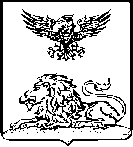 КРАСНОЯРУЖСКАЯ ТЕРРИТОРИАЛЬНАЯИЗБИРАТЕЛЬНАЯ КОМИССИЯПОСТАНОВЛЕНИЕ27 июля 2023 года                                                                                  № 20/122-1Председатель Краснояружской территориальной избирательной комиссииМ.В. НосовСекретарь Краснояружской территориальной избирательной комиссииС.Н. ШапошниковаПриложениеУТВЕРЖДЕНпостановлением Краснояружской территориальной избирательной комиссии от 27 июля 2023 года № 20/131 -1Приложение № 1к Порядку приема, учета, анализа, обработки и хранения в Краснояружской территориальной избирательной комиссии предвыборных агитационных материалов и представляемых одновременно с ними документов в период проведения выборов депутатов  представительных органов городского, сельских поселений Краснояружского района в единый день голосования 10 сентября 2023 годаВходящий регистрационный № ФИО специалиста правового отдела аппарата Избирательной комиссии Белгородской области, подготовившего заключение об агитационном материалеУчастник избирательного, референдумного процессаДата представленияОписание (наименование)Вид агитационного материалаТираж (шт.)Дата выпускаНомер платежного документаДата оплатыСтоимость тиража (руб)Наименование/ФИО изготовителяАдрес изготовителяСубъект РФ изготовителяИНН изготовителяСогласие лица (лиц) на использование высказыванийРезультаты проверки оплаты изготовления  предвыборных агитационных материалов из средств соответствующего избирательного фондаВремя и дата завершения проверкиПодпись работника организационно-контрольного отдела аппарата Избирательной комиссии Белгородской области, осуществившего проверку134567891011121314151617181920№п/пВходящий регистрационный № агитационного материалаВид агитационного материалаФамилия, имя, отчество физического лицаСогласие на использование высказываний в данном материалеСогласие на использование высказываний во всех агитационных материалах124567